Instrukcja Technik Masażysta 27.10.20 J.angielskiTemat: wstęp do wypełniania CVPoniżej przedstawione zostały słowa przydatne przy pisaniu CV w języku angielskim.Proszę się zapoznać.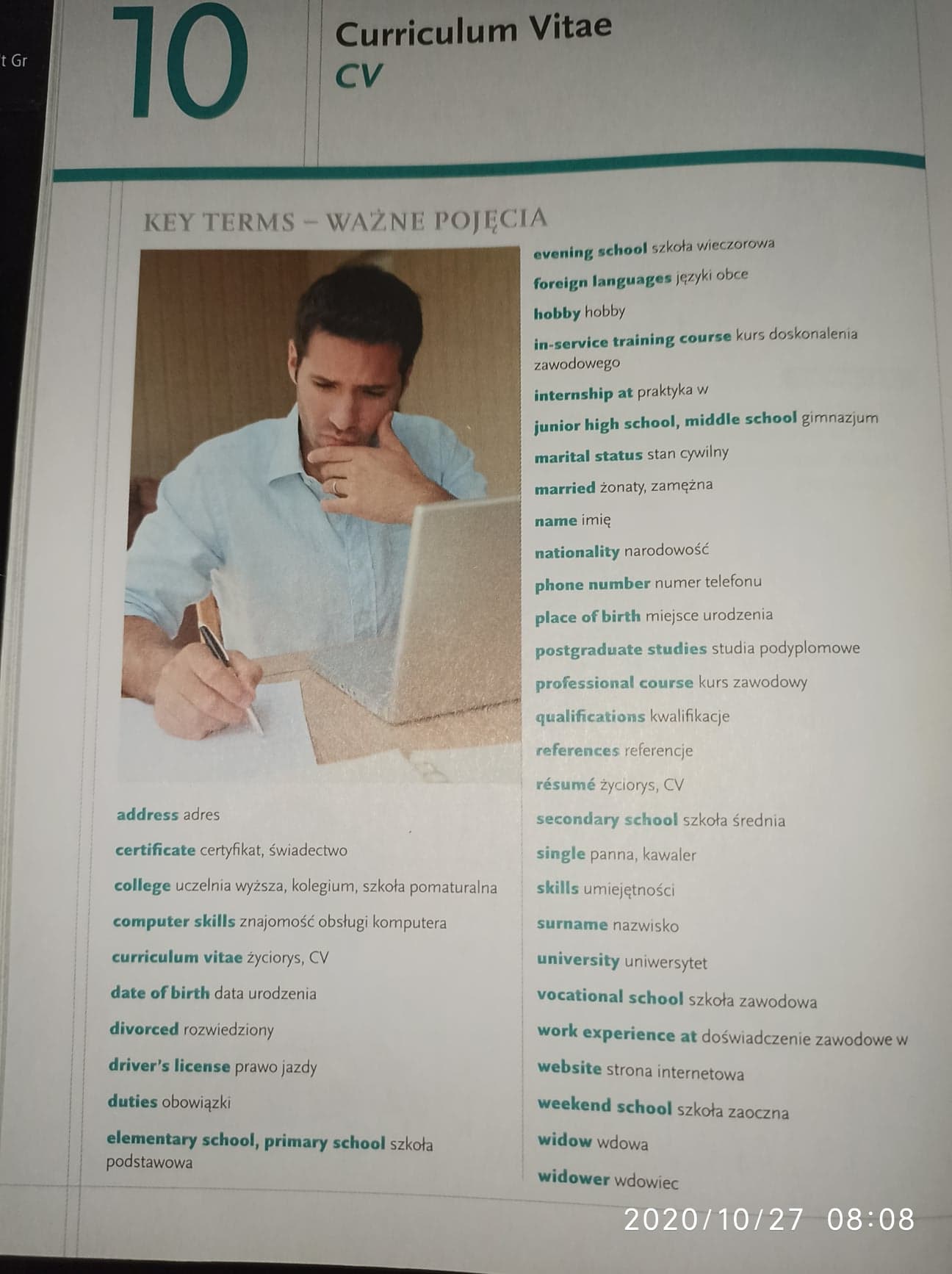 